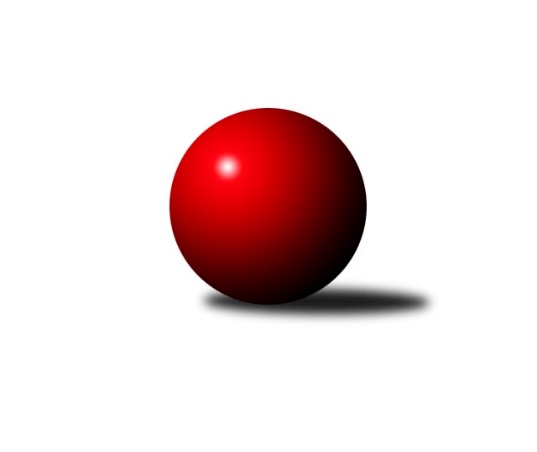 Č.6Ročník 2018/2019	26.10.2018Nejlepšího výkonu v tomto kole: 3222 dosáhlo družstvo: TJ Jiskra Nová BystřiceDivize jih 2018/2019Výsledky 6. kolaSouhrnný přehled výsledků:TJ Sokol Soběnov 	- TJ BOPO Třebíč	6:2	2558:2524	13.5:10.5	26.10.TJ Jiskra Nová Bystřice	- KK PSJ Jihlava B	6:2	3222:3163	12.0:12.0	26.10.KK Lokomotiva Tábor	- TJ Centropen Dačice D	3:5	3091:3166	10.0:14.0	26.10.TJ Sokol Častrov 	- TJ Spartak Pelhřimov A	2:6	2399:2486	8.0:16.0	26.10.TJ Sokol Chotoviny 	- TJ Slovan Jindřichův Hradec 	7:1	2638:2450	15.5:8.5	26.10.TJ Sokol Nové Hrady 	- TJ Nová Včelnice 	6:2	3123:2894	17.0:7.0	26.10.TJ Jiskra Nová Bystřice	- TJ Sokol Častrov 	3:5	3067:3165	13.0:11.0	23.10.Tabulka družstev:	1.	TJ Sokol Chotoviny	6	5	0	1	32.0 : 16.0 	82.5 : 61.5 	 2568	10	2.	TJ Centropen Dačice D	5	3	2	0	24.5 : 15.5 	64.5 : 55.5 	 3232	8	3.	TJ Sokol Soběnov	5	3	1	1	23.0 : 17.0 	58.5 : 61.5 	 2669	7	4.	TJ Spartak Pelhřimov A	5	3	0	2	22.0 : 18.0 	67.5 : 52.5 	 2907	6	5.	TJ Slovan Jindřichův Hradec	6	3	0	3	28.0 : 20.0 	77.5 : 66.5 	 2708	6	6.	KK Lokomotiva Tábor	6	3	0	3	24.0 : 24.0 	68.5 : 75.5 	 2825	6	7.	KK PSJ Jihlava B	6	3	0	3	23.5 : 24.5 	78.5 : 65.5 	 3231	6	8.	TJ BOPO Třebíč	5	2	1	2	20.0 : 20.0 	61.5 : 58.5 	 3013	5	9.	TJ Nová Včelnice	5	2	0	3	17.0 : 23.0 	54.0 : 66.0 	 2916	4	10.	TJ Sokol Nové Hrady	5	2	0	3	15.0 : 25.0 	49.0 : 71.0 	 2851	4	11.	TJ Jiskra Nová Bystřice	7	2	0	5	27.0 : 29.0 	85.5 : 82.5 	 2981	4	12.	TJ Sokol Častrov	7	1	0	6	16.0 : 40.0 	68.5 : 99.5 	 2759	2Podrobné výsledky kola:	 TJ Sokol Soběnov 	2558	6:2	2524	TJ BOPO Třebíč	Bohuslav Šedivý	136 	 69 	 144 	77	426 	 3:1 	 388 	 139	63 	 124	62	Filip Šupčík	Jaroslav Prommer	134 	 90 	 151 	63	438 	 3:1 	 402 	 142	67 	 140	53	Pavel Šplíchal st.	Roman Grznárik	154 	 62 	 144 	71	431 	 1.5:2.5 	 439 	 160	54 	 154	71	Miroslav Mátl	Milan Šedivý st.	139 	 61 	 163 	67	430 	 3:1 	 436 	 134	81 	 159	62	Pavel Šplíchal	Lucie Mušková	136 	 71 	 140 	80	427 	 3:1 	 397 	 151	70 	 122	54	Vladimír Dřevo	Kamil Šedivý	128 	 81 	 128 	69	406 	 0:4 	 462 	 147	90 	 153	72	Bohumil Drápelarozhodčí: Sysel JosefNejlepší výkon utkání: 462 - Bohumil Drápela	 TJ Jiskra Nová Bystřice	3222	6:2	3163	KK PSJ Jihlava B	Martin Filakovský	145 	 135 	 143 	133	556 	 2:2 	 550 	 154	141 	 131	124	Vladimír Dvořák	Martin Pýcha	124 	 157 	 130 	126	537 	 2:2 	 520 	 122	130 	 137	131	Jiří Macko	Karel Loskot	135 	 125 	 137 	128	525 	 0:4 	 586 	 143	150 	 153	140	Ondřej Matula	Marek Chvátal	150 	 129 	 144 	147	570 	 4:0 	 490 	 122	123 	 128	117	Zdeněk Švehlík *1	Martin Vrecko	140 	 123 	 122 	130	515 	 2:2 	 493 	 144	131 	 106	112	Miroslav Pleskal	Jaroslav Běhoun	136 	 122 	 135 	126	519 	 2:2 	 524 	 137	135 	 128	124	Jiří Partlrozhodčí: Chvátal Marekstřídání: *1 od 61. hodu Martin ČopákNejlepší výkon utkání: 586 - Ondřej Matula	 KK Lokomotiva Tábor	3091	3:5	3166	TJ Centropen Dačice D	Zdeněk Samec	123 	 130 	 150 	122	525 	 1:3 	 566 	 149	143 	 130	144	Petr Vojtíšek	Marcel Pouznar	132 	 115 	 128 	132	507 	 2:2 	 508 	 130	138 	 129	111	Michaela Kopečná	Vladimír Kučera	147 	 125 	 131 	148	551 	 2:2 	 516 	 124	128 	 133	131	Stanislav Dvořák	Pavel Kořínek	122 	 126 	 133 	125	506 	 3:1 	 500 	 120	138 	 118	124	Miroslav Kolář	Zdeněk Zeman	143 	 119 	 130 	124	516 	 2:2 	 515 	 128	130 	 128	129	Zdeněk Pospíchal	Radim Mareš	120 	 118 	 129 	119	486 	 0:4 	 561 	 134	128 	 156	143	Pavlína Markovározhodčí: Zeman ZdeněkNejlepší výkon utkání: 566 - Petr Vojtíšek	 TJ Sokol Častrov 	2399	2:6	2486	TJ Spartak Pelhřimov A	Miroslav Němec	154 	 63 	 137 	69	423 	 3:1 	 410 	 146	53 	 157	54	Jan Janů	Lukáš Čekal *1	130 	 54 	 131 	63	378 	 0:4 	 429 	 151	62 	 136	80	Tomáš Rysl	David Němec	136 	 63 	 138 	53	390 	 1:3 	 440 	 157	62 	 149	72	Jan Škrampal	Petr Němec	140 	 58 	 140 	74	412 	 1:3 	 409 	 144	68 	 143	54	Lucie Smrčková	Michal Votruba	145 	 72 	 145 	45	407 	 2:2 	 390 	 151	52 	 135	52	Libor Linhart	Martin Marek *2	126 	 61 	 152 	50	389 	 1:3 	 408 	 138	62 	 129	79	Ota Schindler *3rozhodčí: Havlíček Jiřístřídání: *1 od 53. hodu Jaroslav Kolář, *2 od 52. hodu Jiří Havlíček, *3 od 58. hodu Radek DavidNejlepší výkon utkání: 440 - Jan Škrampal	 TJ Sokol Chotoviny 	2638	7:1	2450	TJ Slovan Jindřichův Hradec 	Petr Křemen	134 	 78 	 149 	52	413 	 1:3 	 438 	 141	70 	 156	71	Jan Cukr	David Bartoň	132 	 72 	 137 	89	430 	 3:1 	 365 	 141	53 	 128	43	Pavel Picka	Jan Bartoň	144 	 79 	 155 	63	441 	 2.5:1.5 	 427 	 148	62 	 154	63	Jaroslav Opl	Zbyněk Hein	150 	 98 	 152 	93	493 	 3:1 	 420 	 155	61 	 142	62	Jiří Kačo	Luboš Bervida	141 	 69 	 149 	63	422 	 2:2 	 408 	 150	70 	 143	45	Vladimír Štipl	Libor Hrstka	139 	 78 	 159 	63	439 	 4:0 	 392 	 138	70 	 132	52	Josef Holickýrozhodčí: Hein ZbyněkNejlepší výkon utkání: 493 - Zbyněk Hein	 TJ Sokol Nové Hrady 	3123	6:2	2894	TJ Nová Včelnice 	Stanislava Hladká	120 	 138 	 137 	138	533 	 4:0 	 464 	 104	135 	 112	113	Kamil Pivko	Tereza Kříhová	148 	 143 	 148 	126	565 	 4:0 	 444 	 106	129 	 115	94	Lukáš Lavička	Jiří Konárek	125 	 120 	 126 	127	498 	 2:2 	 516 	 122	138 	 125	131	Pavel Domin	Michal Kanděra	124 	 115 	 136 	147	522 	 3:1 	 464 	 118	120 	 116	110	Stanislav Neugebauer	Jiří Jelínek	124 	 131 	 120 	122	497 	 1:3 	 516 	 138	137 	 122	119	Martin Tyšer	Milan Bedri	131 	 122 	 131 	124	508 	 3:1 	 490 	 125	126 	 120	119	Tibor Pivkorozhodčí: Tereza KříhováNejlepší výkon utkání: 565 - Tereza Kříhová	 TJ Jiskra Nová Bystřice	3067	3:5	3165	TJ Sokol Častrov 	Karel Loskot	136 	 106 	 152 	93	487 	 2:2 	 539 	 134	138 	 149	118	Miroslav Němec	Martin Vrecko	139 	 111 	 133 	141	524 	 1:3 	 551 	 132	138 	 137	144	Lukáš Čekal	Martin Pýcha	131 	 129 	 131 	112	503 	 3:1 	 501 	 125	122 	 122	132	Jaroslav Kolář	Jan Baudyš *1	115 	 128 	 112 	115	470 	 1:3 	 553 	 149	111 	 143	150	David Němec	Martin Filakovský	138 	 132 	 136 	126	532 	 3:1 	 535 	 137	125 	 151	122	Petr Němec	Jaroslav Běhoun	123 	 142 	 145 	141	551 	 3:1 	 486 	 135	112 	 135	104	Michal Votrubarozhodčí: Chvátal Marekstřídání: *1 od 31. hodu Marek BěhounNejlepší výkon utkání: 553 - David NěmecPořadí jednotlivců:	jméno hráče	družstvo	celkem	plné	dorážka	chyby	poměr kuž.	Maximum	1.	Petr Vojtíšek 	TJ Centropen Dačice D	576.00	378.1	197.9	2.9	4/4	(621)	2.	Jiří Ouhel 	KK PSJ Jihlava B	570.67	392.0	178.7	3.3	3/4	(586)	3.	Ondřej Matula 	KK PSJ Jihlava B	563.13	359.6	203.5	0.9	4/4	(600)	4.	Bohumil Drápela 	TJ BOPO Třebíč	561.23	371.4	189.9	1.9	4/4	(580)	5.	Martin Vrecko 	TJ Jiskra Nová Bystřice	556.43	363.5	192.9	4.9	4/4	(598)	6.	Vladimír Kučera 	KK Lokomotiva Tábor	555.80	370.8	185.0	3.4	3/4	(584)	7.	Zdeněk Pospíchal 	TJ Centropen Dačice D	548.88	364.5	184.4	3.1	4/4	(576)	8.	Pavlína Marková 	TJ Centropen Dačice D	545.00	361.0	184.0	6.3	3/4	(561)	9.	Martin Tyšer 	TJ Nová Včelnice 	544.87	371.8	173.1	3.9	3/3	(577)	10.	Pavel Domin 	TJ Nová Včelnice 	544.33	371.4	172.9	5.0	3/3	(580.8)	11.	Jiří Partl 	KK PSJ Jihlava B	542.13	360.6	181.5	3.9	4/4	(555)	12.	Jaroslav Prommer 	TJ Sokol Soběnov 	541.27	356.4	184.9	4.8	3/4	(575)	13.	Miloš Křížek 	TJ Centropen Dačice D	540.00	372.7	167.3	8.0	3/4	(553)	14.	Jan Škrampal 	TJ Spartak Pelhřimov A	538.78	372.1	166.7	4.4	3/3	(582)	15.	Lukáš Čekal 	TJ Sokol Častrov 	538.20	356.1	182.1	2.8	5/5	(568)	16.	Tibor Pivko 	TJ Nová Včelnice 	537.40	366.5	170.9	5.9	3/3	(609.6)	17.	Jan Bartoň 	TJ Sokol Chotoviny 	537.30	363.2	174.1	5.8	4/4	(619.2)	18.	Zbyněk Hein 	TJ Sokol Chotoviny 	535.70	357.4	178.3	4.1	4/4	(596.4)	19.	Jiří Macko 	KK PSJ Jihlava B	531.83	352.5	179.3	6.2	3/4	(568)	20.	Michaela Kopečná 	TJ Centropen Dačice D	530.33	355.3	175.0	7.7	3/4	(542)	21.	Zdeněk Zeman 	KK Lokomotiva Tábor	527.80	353.5	174.3	3.9	4/4	(549)	22.	Marek Chvátal 	TJ Jiskra Nová Bystřice	527.32	356.1	171.2	5.2	4/4	(570)	23.	Miroslav Kolář 	TJ Centropen Dačice D	527.00	350.1	176.9	4.8	4/4	(568)	24.	Zdeněk Švehlík 	KK PSJ Jihlava B	524.17	359.7	164.5	7.2	3/4	(548)	25.	Martin Filakovský 	TJ Jiskra Nová Bystřice	523.38	350.0	173.3	5.5	4/4	(574)	26.	Marcel Pouznar 	KK Lokomotiva Tábor	523.02	359.7	163.3	8.0	4/4	(552)	27.	Miroslav Mátl 	TJ BOPO Třebíč	521.20	360.0	161.3	3.6	4/4	(547)	28.	Miroslav Němec 	TJ Sokol Častrov 	520.60	359.8	160.8	6.5	5/5	(550.8)	29.	Libor Hrstka 	TJ Sokol Chotoviny 	520.60	361.4	159.2	5.2	4/4	(561.6)	30.	Pavel Šplíchal 	TJ BOPO Třebíč	519.93	349.8	170.2	5.6	4/4	(551)	31.	Jan Janů 	TJ Spartak Pelhřimov A	519.22	353.0	166.2	5.6	3/3	(557)	32.	Jan Cukr 	TJ Slovan Jindřichův Hradec 	519.05	355.0	164.1	6.3	4/4	(530.4)	33.	Lucie Smrčková 	TJ Spartak Pelhřimov A	517.10	355.1	162.0	6.0	3/3	(544)	34.	Jaroslav Běhoun 	TJ Jiskra Nová Bystřice	516.56	343.9	172.7	3.7	3/4	(561)	35.	Petr Němec 	TJ Sokol Častrov 	515.60	351.8	163.9	5.4	4/5	(535)	36.	Tomáš Rysl 	TJ Spartak Pelhřimov A	515.10	345.5	169.6	3.9	3/3	(527)	37.	Filip Šupčík 	TJ BOPO Třebíč	514.90	355.2	159.8	6.4	4/4	(550)	38.	Pavel Kořínek 	KK Lokomotiva Tábor	514.48	346.8	167.7	6.7	4/4	(537.6)	39.	Stanislava Hladká 	TJ Sokol Nové Hrady 	513.70	344.3	169.4	8.8	3/3	(561)	40.	Pavel Šplíchal  st.	TJ BOPO Třebíč	507.98	348.1	159.9	7.8	4/4	(534)	41.	Tereza Kříhová 	TJ Sokol Nové Hrady 	507.93	347.2	160.7	6.2	3/3	(565)	42.	Jiří Jelínek 	TJ Sokol Nové Hrady 	506.89	348.8	158.0	6.4	3/3	(535)	43.	Kamil Pivko 	TJ Nová Včelnice 	506.13	352.8	153.3	8.1	3/3	(558)	44.	Pavel Picka 	TJ Slovan Jindřichův Hradec 	505.60	351.2	154.4	10.0	4/4	(533)	45.	Jaroslav Kolář 	TJ Sokol Častrov 	505.44	352.0	153.4	7.8	5/5	(561.6)	46.	Ota Schindler 	TJ Spartak Pelhřimov A	505.17	341.7	163.5	4.2	2/3	(535)	47.	Lucie Mušková 	TJ Sokol Soběnov 	503.13	339.5	163.7	6.8	3/4	(529)	48.	Vladimír Štipl 	TJ Slovan Jindřichův Hradec 	501.00	354.9	146.2	9.4	4/4	(577.2)	49.	Stanislav Dvořák 	TJ Centropen Dačice D	500.75	350.8	150.0	9.8	4/4	(517)	50.	Jaroslav Opl 	TJ Slovan Jindřichův Hradec 	499.67	355.5	144.1	9.9	3/4	(565.2)	51.	Martin Pýcha 	TJ Jiskra Nová Bystřice	499.37	359.3	140.0	11.6	3/4	(537)	52.	Michal Kanděra 	TJ Sokol Nové Hrady 	499.31	347.5	151.8	6.5	3/3	(522)	53.	Jiří Konárek 	TJ Sokol Nové Hrady 	498.78	343.8	155.0	6.3	3/3	(536)	54.	David Bartoň 	TJ Sokol Chotoviny 	498.60	349.9	148.7	6.5	4/4	(540)	55.	Jiří Slovák 	TJ Nová Včelnice 	497.70	345.5	152.2	10.3	2/3	(525.6)	56.	Petr Klimek 	KK Lokomotiva Tábor	497.60	334.1	163.5	9.0	3/4	(517)	57.	Bohuslav Šedivý 	TJ Sokol Soběnov 	496.30	349.9	146.5	10.1	4/4	(541)	58.	Milan Šedivý  st.	TJ Sokol Soběnov 	493.80	330.0	163.8	5.2	3/4	(526.8)	59.	Petr Křemen 	TJ Sokol Chotoviny 	492.10	348.4	143.7	8.0	4/4	(510)	60.	Jan Baudyš 	TJ Jiskra Nová Bystřice	490.10	339.4	150.7	8.9	4/4	(510)	61.	Milan Bedri 	TJ Sokol Nové Hrady 	484.60	326.0	158.6	9.8	3/3	(528)	62.	Stanislav Neugebauer 	TJ Nová Včelnice 	481.27	340.8	140.5	12.2	3/3	(495)	63.	Libor Linhart 	TJ Spartak Pelhřimov A	481.00	331.6	149.4	9.0	2/3	(494)	64.	Petra Hodoušková 	KK Lokomotiva Tábor	477.10	337.1	140.0	8.2	3/4	(503)	65.	Josef Holický 	TJ Slovan Jindřichův Hradec 	456.60	325.8	130.9	14.2	4/4	(518.4)		Jiří Hána 	TJ Slovan Jindřichův Hradec 	574.40	386.8	187.6	6.8	1/4	(619.2)		Radek Beranovský 	TJ Centropen Dačice D	557.00	377.0	180.0	5.0	1/4	(557)		Josef Ferenčík 	TJ Sokol Soběnov 	556.80	392.4	164.4	7.2	1/4	(556.8)		Milan Gregorovič 	TJ BOPO Třebíč	555.00	364.0	191.0	5.0	1/4	(555)		Vladimír Dvořák 	KK PSJ Jihlava B	554.50	387.5	167.0	7.5	2/4	(559)		Jakub Čopák 	KK PSJ Jihlava B	551.50	361.5	190.0	5.0	1/4	(557)		Karel Slimáček 	KK PSJ Jihlava B	544.00	370.0	174.0	2.0	1/4	(544)		Josef Šedivý  ml.	TJ Sokol Soběnov 	543.00	352.0	191.0	7.0	1/4	(543)		Milan Šedivý  ml.	TJ Sokol Soběnov 	534.00	361.0	173.0	4.0	1/4	(534)		Vladimír Dřevo 	TJ BOPO Třebíč	526.70	355.8	170.9	6.0	2/4	(577)		Zdeněk Samec 	KK Lokomotiva Tábor	525.00	352.0	173.0	6.0	1/4	(525)		Roman Grznárik 	TJ Sokol Soběnov 	517.20	357.6	159.6	6.0	1/4	(517.2)		Miroslav Pleskal 	KK PSJ Jihlava B	515.67	345.0	170.7	4.0	2/4	(549)		Jan Vintr 	TJ Spartak Pelhřimov A	515.00	332.0	183.0	7.0	1/3	(515)		David Němec 	TJ Sokol Častrov 	514.13	350.7	163.5	7.6	3/5	(553)		Martin Marek 	TJ Sokol Častrov 	513.30	356.7	156.6	6.3	2/5	(542.4)		Markéta Šedivá 	TJ Sokol Soběnov 	510.70	360.3	150.4	6.1	2/4	(512.4)		Jaroslava Kulhanová 	TJ Sokol Soběnov 	510.60	334.2	176.4	6.6	2/4	(520.8)		Karel Loskot 	TJ Jiskra Nová Bystřice	509.83	340.2	169.7	8.8	2/4	(529)		Luboš Bervida 	TJ Sokol Chotoviny 	509.80	348.0	161.8	7.0	2/4	(554.4)		Marek Jirsa 	TJ Sokol Častrov 	506.40	346.8	159.6	9.6	1/5	(506.4)		Daniel Malý 	TJ BOPO Třebíč	506.00	349.5	156.5	8.0	2/4	(520)		Pavel Kříha 	TJ Sokol Nové Hrady 	506.00	366.0	140.0	9.0	1/3	(506)		Radek David 	TJ Spartak Pelhřimov A	500.00	332.0	168.0	4.0	1/3	(500)		Šárka Aujezdská 	KK Lokomotiva Tábor	496.80	328.8	168.0	4.8	1/4	(496.8)		Josef Šedivý  st.	TJ Sokol Soběnov 	495.60	334.8	160.8	6.0	1/4	(495.6)		Jan Havlíček  st.	TJ Jiskra Nová Bystřice	495.60	337.2	158.4	1.2	1/4	(495.6)		Radim Mareš 	KK Lokomotiva Tábor	486.00	345.0	141.0	8.0	1/4	(486)		Jan Fořter 	TJ Sokol Chotoviny 	485.40	340.2	145.2	7.8	2/4	(493.2)		Jiří Kačo 	TJ Slovan Jindřichův Hradec 	483.50	340.7	142.8	14.0	2/4	(504)		Michal Votruba 	TJ Sokol Častrov 	482.00	340.9	141.1	7.0	3/5	(508.8)		Jiří Havlíček 	TJ Sokol Častrov 	470.40	339.0	131.4	10.8	2/5	(477.6)		Jaroslav Zoun 	KK Lokomotiva Tábor	469.80	334.8	135.0	14.4	2/4	(526.8)		Martin Novák 	TJ Slovan Jindřichův Hradec 	466.00	318.0	148.0	4.0	1/4	(466)		Kamil Šedivý 	TJ Sokol Soběnov 	465.00	316.8	148.2	7.8	2/4	(501.6)		Josef Sysel 	TJ Sokol Soběnov 	463.20	345.6	117.6	13.2	1/4	(463.2)		Lukáš Lavička 	TJ Nová Včelnice 	444.00	319.0	125.0	16.0	1/3	(444)		Jaroslav Vrzal 	TJ Slovan Jindřichův Hradec 	420.00	330.0	90.0	28.0	1/4	(420)Sportovně technické informace:Starty náhradníků:registrační číslo	jméno a příjmení 	datum startu 	družstvo	číslo startu16796	Radim Mareš	26.10.2018	KK Lokomotiva Tábor	1x20538	Libor Linhart	26.10.2018	TJ Spartak Pelhřimov A	2x24291	Jiří Kačo	26.10.2018	TJ Slovan Jindřichův Hradec 	2x2801	Zdeněk Samec	26.10.2018	KK Lokomotiva Tábor	1x22343	Roman Grznárik	26.10.2018	TJ Sokol Soběnov 	1x21801	Marek Běhoun	23.10.2018	TJ Jiskra Nová Bystřice	1x
Hráči dopsaní na soupisku:registrační číslo	jméno a příjmení 	datum startu 	družstvo	12584	Lukáš Lavička	26.10.2018	TJ Nová Včelnice 	Program dalšího kola:7. kolo2.11.2018	pá	17:30	TJ Nová Včelnice  - TJ Slovan Jindřichův Hradec 	2.11.2018	pá	18:00	TJ Centropen Dačice D - TJ Sokol Častrov 	2.11.2018	pá	18:00	TJ Sokol Nové Hrady  - TJ Jiskra Nová Bystřice	2.11.2018	pá	18:30	TJ Spartak Pelhřimov A - TJ Sokol Chotoviny 	3.11.2018	so	9:00	KK PSJ Jihlava B - TJ Sokol Soběnov 	3.11.2018	so	10:00	TJ BOPO Třebíč - KK Lokomotiva Tábor	Nejlepší šestka kola - absolutněNejlepší šestka kola - absolutněNejlepší šestka kola - absolutněNejlepší šestka kola - absolutněNejlepší šestka kola - dle průměru kuželenNejlepší šestka kola - dle průměru kuželenNejlepší šestka kola - dle průměru kuželenNejlepší šestka kola - dle průměru kuželenNejlepší šestka kola - dle průměru kuželenPočetJménoNázev týmuVýkonPočetJménoNázev týmuPrůměr (%)Výkon2xZbyněk HeinChotoviny 591.6*2xZbyněk HeinChotoviny 114.544933xOndřej MatulaPSJ Jihlava B5863xOndřej MatulaPSJ Jihlava B111.75861xMarek ChvátalNová Bystřice5701xTereza KříhováNové Hrady A110.635654xPetr VojtíšekDačice5662xBohumil DrápelaBOPO A110.584621xTereza KříhováNové Hrady A5654xPetr VojtíšekDačice109.395661xPavlína MarkováDačice5611xMarek ChvátalNová Bystřice108.65570